Children’s Santa 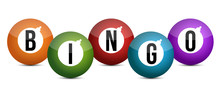 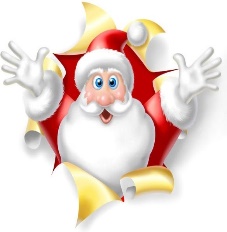 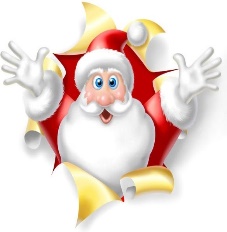 Sunday, December 3, 2023Mechanicsville Volunteer Fire Dept. Social Hall 28165 HILLS CLUB ROAD, MECHANICSVILLE, MD 20659 DOORS OPEN @ 12:30 PMGAMES START @ 1:00 PMAGES 4-12 (must be accompanied by an adult)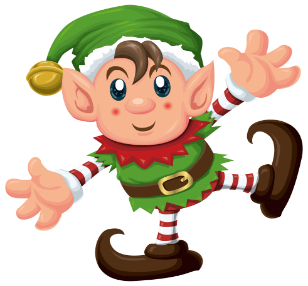 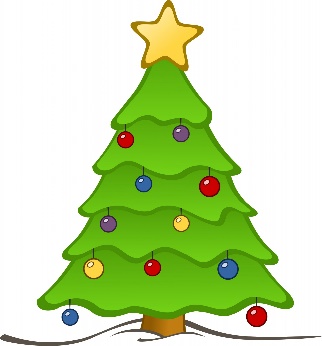 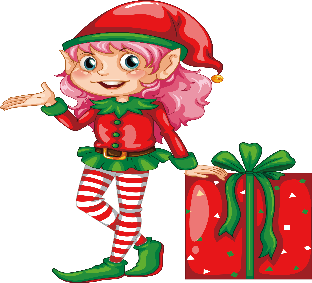 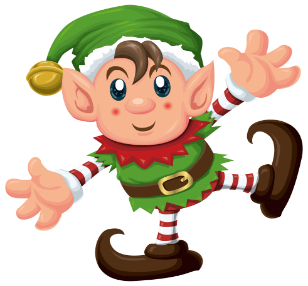 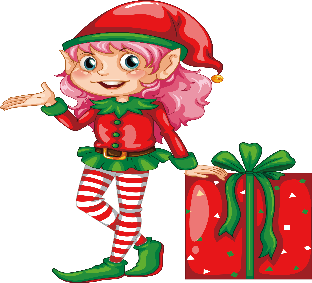 $5 per child (10 Games Played)Food Available for PurchaseWe accept Visa, MasterCard, and Discover(Processing Fees Apply)Proceeds Benefit the Mechanicsville Volunteer Fire Department      